TEL０８８-６２５-８３８７　　335－1わーくぴあ2FAX０８８-６２５-５１１３※印のところはずおきください。　　　　　　　　　　　　　　　 　　　年　　月　　日は、にはしません。※（ふりがな）※（ふりがな）※※　〒※　〒※　〒※TELFAXe-maile-maile-mail※日本でらしているどもさんがいるはごください(　　)、(　　)、(　　)、(　　)どもさんがいるはごください(　　)、(　　)、(　　)、(　　)どもさんがいるはごください(　　)、(　　)、(　　)、(　　)※日本語の（、、テキストなど、できるだけにおきください）※日本語の（、、テキストなど、できるだけにおきください）※日本語の（、、テキストなど、できるだけにおきください）※日本語の（、、テキストなど、できるだけにおきください）※日本でをしたことはありますか。仕事をしたことがある人は、どんな仕事をしていましたか。※日本でをしたことはありますか。仕事をしたことがある人は、どんな仕事をしていましたか。※日本でをしたことはありますか。仕事をしたことがある人は、どんな仕事をしていましたか。※日本でをしたことはありますか。仕事をしたことがある人は、どんな仕事をしていましたか。※ののうち、けたいに○をけてください（すべてのです）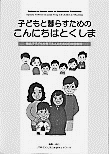 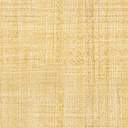 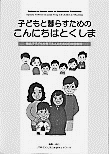 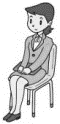 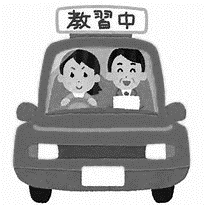 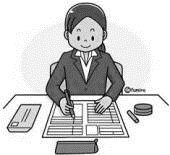 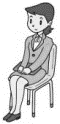 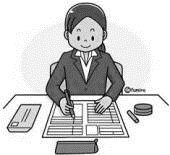 ※ののうち、けたいに○をけてください（すべてのです）※ののうち、けたいに○をけてください（すべてのです）※ののうち、けたいに○をけてください（すべてのです）